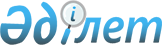 2008 жылға арналған республикалық бюджеттiк бағдарламалардың паспорттарын бекiту туралы (Қазақстан Республикасының Әділет министрлігі)
					
			Күшін жойған
			
			
		
					Қазақстан Республикасы Үкіметінің 2007 жылғы 12 желтоқсандағы N 1224 Қаулысы (үзінді). ҚР Үкіметінің N 1224 Қаулысының 1-тармағының 17) тармақшасы - алынып тасталды.№



      Қазақстан Республикасының 2004 жылғы 24 сәуiрдегi Бюджет 
 кодексiне 
 сәйкес Қазақстан Республикасының Үкiметi 

ҚАУЛЫ ЕТЕДI

:




      1. Мыналардың:




      17) 


(алынып тасталды - ҚР Үкіметінің 2008.04.02 


 N 313 


 Қаулысымен (ҚР Үкіметінің  2007.12.12 


 N 1224 


 Қаулысының 1-тармағының 15) тармақшасын қараңыз)



      сәйкес Қазақстан Республикасы Әділет министрлігінің 2008 жылға арналған республикалық бюджеттік бағдарламаларының паспорттары бекітілсін.




      2. Осы қаулы қол қойылған күнінен бастап қолданысқа енгізіледі.

      

Қазақстан Республикасының




      Премьер-Министрі





Қазақстан Республикасы Үкiметiнiң



2007 жылғы 12 желтоқсандағы   



N 1224 қаулысына       



214-ҚОСЫМША        



221 - Қазақстан Республикасы Әдiлет министрлiгi





      Бюджеттiк бағдарламаның әкiмшісi

2008 жылға арналған



"Мемлекеттiң қызметiн құқықтық қамтамасыз ету"



деген 001 республикалық бюджеттiк бағдарламаның



ПАСПОРТЫ


      


Ескерту. Паспорт алынып тасталды - ҚР Үкіметінің 2008.04.02 


 N 313 


 Қаулысымен (1-тармағының 


 17) тармақшасын 


 қараңыз).






Қазақстан Республикасы Үкiметiнiң



2007 жылғы 12 желтоқсандағы   



N 1224 қаулысына        



215-ҚОСЫМША        



221 - Қазақстан Республикасы Әдiлет министрлiгi





      Бюджеттiк бағдарламаның әкiмшісi 

2008 жылға арналған



"Сот сараптамаларын жүргiзу"



деген 002 республикалық бюджеттiк бағдарламаның



ПАСПОРТЫ





Қазақстан Республикасы Үкiметiнiң



2007 жылғы 12 желтоқсандағы  



N 1224 қаулысына      



216-ҚОСЫМША       



221 - Қазақстан Республикасы Әдiлет министрлiгi





      Бюджеттiк бағдарламаның әкiмшісi

2008 жылға арналған



"Сотталғандарды ұстау" 



деген 003 республикалық бюджеттiк бағдарламаның 



ПАСПОРТЫ


      


Ескерту. Паспорт алынып тасталды - ҚР Үкіметінің 2008.04.02 


 N 313 


 Қаулысымен (1-тармағының 


 17) тармақшасын 


 қараңыз).






Қазақстан Республикасы Үкiметiнiң



2007 жылғы 12 желтоқсандағы  



N 1224 қаулысына       



217-ҚОСЫМША       



221 - Қазақстан Республикасы Әдiлет министрлiгi





      Бюджеттiк бағдарламаның әкiмшісi

2008 жылға арналған



"Қылмыстық-атқару жүйесi объектiлерiн салу және реконструкциялау" деген 004 республикалық бюджеттiк бағдарламаның



ПАСПОРТЫ


      


Ескерту. Паспорт алынып тасталды - ҚР Үкіметінің 2008.04.02 


 N 313 


 Қаулысымен (1-тармағының 


 17) тармақшасын 


 қараңыз).






Қазақстан Республикасы Үкiметiнiң



2007 жылғы 12 желтоқсандағы  



N 1224 қаулысына       



218-ҚОСЫМША         



221 - Қазақстан Республикасы Әдiлет министрлiгi





      Бюджеттiк бағдарламаның әкiмшiсi

2008 жылға арналған



"Сотта адвокаттардың заңгерлiк көмек көрсетуi"



деген 005 республикалық бюджеттiк бағдарламаның 



ПАСПОРТЫ


      


Ескерту. Паспорт алынып тасталды - ҚР Үкіметінің 2008.04.02 


 N 313 


 Қаулысымен (1-тармағының 


 17) тармақшасын 


 қараңыз).






Қазақстан Республикасы Үкiметiнiң



2007 жылғы 12 желтоқсандағы   



N 1224 қаулысына        



219-ҚОСЫМША           



221 - Қазақстан Республикасы Әдiлет министрлiгi





      Бюджеттiк бағдарламаның әкiмшiсi

2008 жылға арналған



"Халыққа "жалғыз терезе" қағидаты бойынша қызмет көрсететiн орталықтардың қызметiн қамтамасыз ету"



деген 010 республикалық бюджеттiк бағдарламаның



ПАСПОРТЫ


      


Ескерту. Паспорт алынып тасталды - ҚР Үкіметінің 2008.04.02 


 N 313 


 Қаулысымен (1-тармағының 


 17) тармақшасын 


 қараңыз).






Қазақстан Республикасы Үкiметiнiң



2007 жылғы 12 желтоқсандағы  



N 1224 қаулысына       



220-ҚОСЫМША         



221 - Қазақстан Республикасы Әдiлет министрлiгi





      Бюджеттiк бағдарламаның әкiмшісi

2008 жылға арналған



"Түзету мекемелерiнде ЖҚТБ iндетiне қарсы iс-қимыл"



деген 011 республикалық бюджеттiк бағдарламаның 



ПАСПОРТЫ


      


Ескерту. Паспорт алынып тасталды - ҚР Үкіметінің 2008.04.02 


 N 313 


 Қаулысымен (1-тармағының 


 17) тармақшасын 


 қараңыз).






Қазақстан Республикасы Үкiметiнiң



2007 жылғы 12 желтоқсандағы  



N 1224 қаулысына        



221-ҚОСЫМША       



221 - Қазақстан Республикасы Әдiлет министрлiгi





      Бюджеттiк бағдарламаның әкiмшiсi

2008 жылға арналған



"Тергеу-қамауға алынған адамдарды ұстау"



деген 012 республикалық бюджеттiк бағдарламаның



ПАСПОРТЫ


      


Ескерту. Паспорт алынып тасталды - ҚР Үкіметінің 2008.04.02 


 N 313 


 Қаулысымен (1-тармағының 


 17) тармақшасын 


 қараңыз).






Қазақстан Республикасы Үкiметiнiң



2007 жылғы 12 желтоқсандағы   



N 1224 қаулысына        



222-ҚОСЫМША           



221 - Қазақстан Республикасы Әдiлет министрлiгi





      Бюджеттiк бағдарламаның әкiмшiсi

2008 жылға арналған



"Тергеу изоляторларында ЖҚТБ iндетiне қарсы iс-қимыл"



деген 013 республикалық бюджеттiк бағдарламаның



ПАСПОРТЫ


      


Ескерту. Паспорт алынып тасталды - ҚР Үкіметінің 2008.04.02 


 N 313 


 Қаулысымен (1-тармағының 


 17) тармақшасын 


 қараңыз).






Қазақстан Республикасы Үкiметiнiң



2007 жылғы 12 желтоқсандағы   



N 1224 қаулысына         



223-ҚОСЫМША         



221 - Қазақстан Республикасы Әдiлет министрлiгi





      Бюджеттiк бағдарламаның әкiмшiсi

2008 жылға арналған



"Дiн мәселелерi бойынша ғылыми-зерттеу және сараптамалық орталық құру" деген 014 республикалық бюджеттiк бағдарламаның



ПАСПОРТЫ


      


Ескерту. Паспорт алынып тасталды - ҚР Үкіметінің 2008.04.02 


 N 313 


 Қаулысымен (1-тармағының 


 17) тармақшасын 


 қараңыз).






Қазақстан Республикасы Үкiметiнiң



2007 жылғы 12 желтоқсандағы  



N 1224 қаулысына       



224-ҚОСЫМША        



221 - Қазақстан Республикасы Әдiлет министрлiгi





      Бюджеттiк бағдарламаның әкiмшiсi

2008 жылға арналған



"Қазақстан Республикасы азаматтарының төлқұжаттары мен жеке куәлiктерiн дайындау"



деген 015 республикалық бюджеттiк бағдарламаның



ПАСПОРТЫ


      


Ескерту. Паспорт алынып тасталды - ҚР Үкіметінің 2008.04.02 


 N 313 


 Қаулысымен (1-тармағының 


 17) тармақшасын 


 қараңыз).






Қазақстан Республикасы Үкiметiнiң



2007 жылғы 12 желтоқсандағы  



N 1224 қаулысына      



225-ҚОСЫМША        



221 - Қазақстан Республикасы Әдiлет министрлiгi





      Бюджеттiк бағдарламаның әкiмшiсi

2008 жылға арналған



"Жоғары кәсiптiк бiлiмдi мамандар даярлау"



деген 016 республикалық бюджеттiк бағдарламаның



ПАСПОРТЫ


      


Ескерту. Паспорт алынып тасталды - ҚР Үкіметінің 2008.04.02 


 N 313 


 Қаулысымен (1-тармағының 


 17) тармақшасын 


 қараңыз).






Қазақстан Республикасы Үкiметiнiң



2007 жылғы 12 желтоқсандағы  



N 1224 қаулысына       



226-ҚОСЫМША         



221 - Қазақстан Республикасы Әдiлет министрлiгi





      Бюджеттiк бағдарламаның әкiмшiсi

2008 жылға арналған



"Кадрлардың бiлiктiлiгiн арттыру және оларды қайта даярлау"



деген 017 республикалық бюджеттiк бағдарламаның



ПАСПОРТЫ


      


Ескерту. Паспорт алынып тасталды - ҚР Үкіметінің 2008.04.02 


 N 313 


 Қаулысымен (1-тармағының 


 17) тармақшасын 


 қараңыз).






Қазақстан Республикасы Үкiметiнiң



2007 жылғы 12 желтоқсандағы   



N 1224 қаулысына        



227-ҚОСЫМША          



221 - Қазақстан Республикасы Әдiлет министрлiгi





      Бюджеттiк бағдарламаның әкiмшiсi   

2008 жылға арналған



"Сыбайлас жемқорлыққа қарсы күрес"



деген 019 республикалық бюджеттiк бағдарламаның 



ПАСПОРТЫ


      


Ескерту. Паспорт алынып тасталды - ҚР Үкіметінің 2008.04.02 


 N 313 


 Қаулысымен (1-тармағының 


 17) тармақшасын 


 қараңыз).






      Қазақстан Республикасы Үкiметiнiң



2007 жылғы 12 желтоқсандағы  



N 1224 қаулысына      



228-ҚОСЫМША       



221 - Қазақстан Республикасы Әдiлет министрлiгi





      Бюджеттiк бағдарламаның әкiмшiсi

2008 жылға арналған



"Қылмыстық жазасын өтеген адамдарды оңалтуды ұйымдастыру және жүзеге асыру" деген 020 республикалық бюджеттiк бағдарламаның



ПАСПОРТЫ


      


Ескерту. Паспорт алынып тасталды - ҚР Үкіметінің 2008.04.02 


 N 313 


 Қаулысымен (1-тармағының 


 17) тармақшасын 


 қараңыз).






Қазақстан Республикасы Үкiметiнiң



2007 жылғы 12 желтоқсандағы  



N 1224 қаулысына      



229-ҚОСЫМША       



221 - Қазақстан Республикасы Әдiлет министрлiгi





      Бюджеттiк бағдарламаның әкiмшiсi

2008 жылға арналған



"Техникалық және кәсіптік, орта білімнен кейінгі



білім беру ұйымдарында мамандар даярлау"



деген 030 республикалық бюджеттік бағдарламаның



ПАСПОРТЫ


      


Ескерту. Паспорт алынып тасталды - ҚР Үкіметінің 2008.04.02 


 N 313 


 Қаулысымен (1-тармағының 


 17) тармақшасын 


 қараңыз).






 Қазақстан Республикасы Үкiметiнiң



2007 жылғы 12 желтоқсандағы  



N 1224 қаулысына      



230-ҚОСЫМША       



221 - Қазақстан Республикасы Әдiлет министрлiгi





      Бюджеттiк бағдарламаның әкiмшiсi

2008 жылға арналған



"Нашақорлыққа және есірткі бизнесіне қарсы күрес"



деген 104 республикалық бюджеттік бағдарламаның



ПАСПОРТЫ


      


Ескерту. Паспорт алынып тасталды - ҚР Үкіметінің 2008.04.02 


 N 313 


 Қаулысымен (1-тармағының 


 17) тармақшасын 


 қараңыз).



					© 2012. Қазақстан Республикасы Әділет министрлігінің «Қазақстан Республикасының Заңнама және құқықтық ақпарат институты» ШЖҚ РМК
				